Отдел по образованию Администрации муниципального образования «Дорогобужский район» Смоленской областиМетодический листок  «Внимание: опыт»Выпуск 2 (февраль 2016)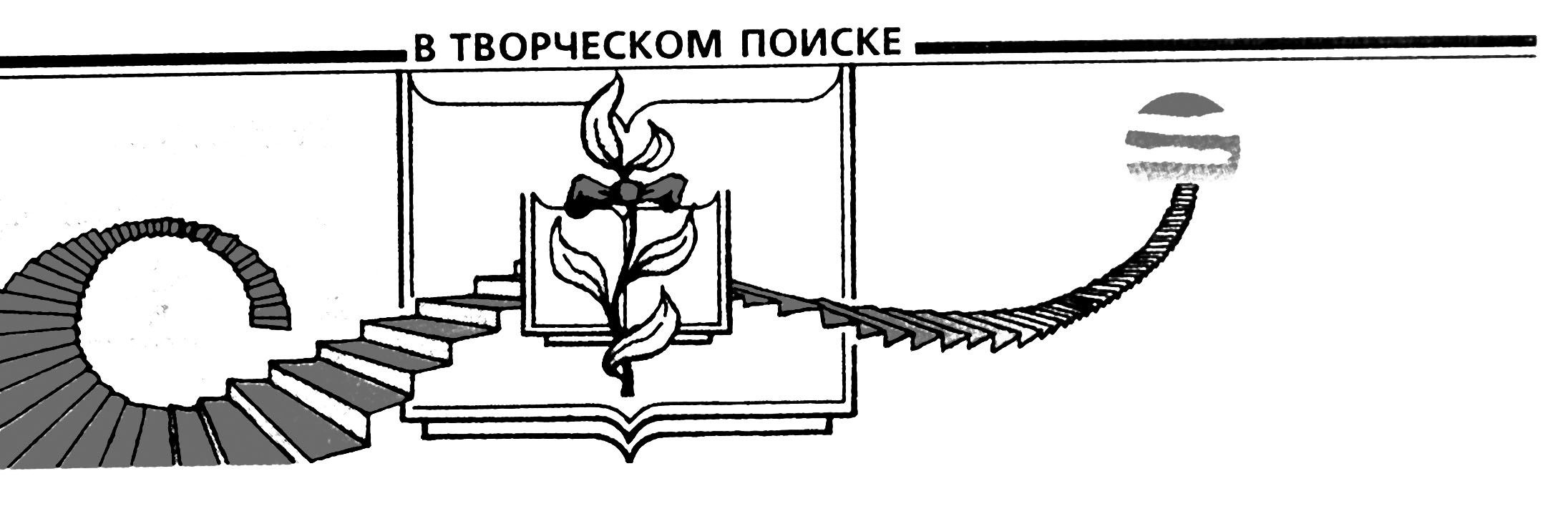 Духовно - нравственное воспитание обучающихся  как важнейшее направление реализации ФГОС         Духовно - нравственное воспитание подрастающего поколения, утверждение идеалов добра, милосердия и справедливости являются важнейшей миссией  общества. Такие ценности во все времена укрепляли наше Отечество, формировали национальные традиции и моральные устои. Сегодня они позволяют России сохранить свои исторические корни и культурно-духовную самостоятельность. Духовно - нравственное воспитание  – одно из важнейших направлений реализации ФГОС.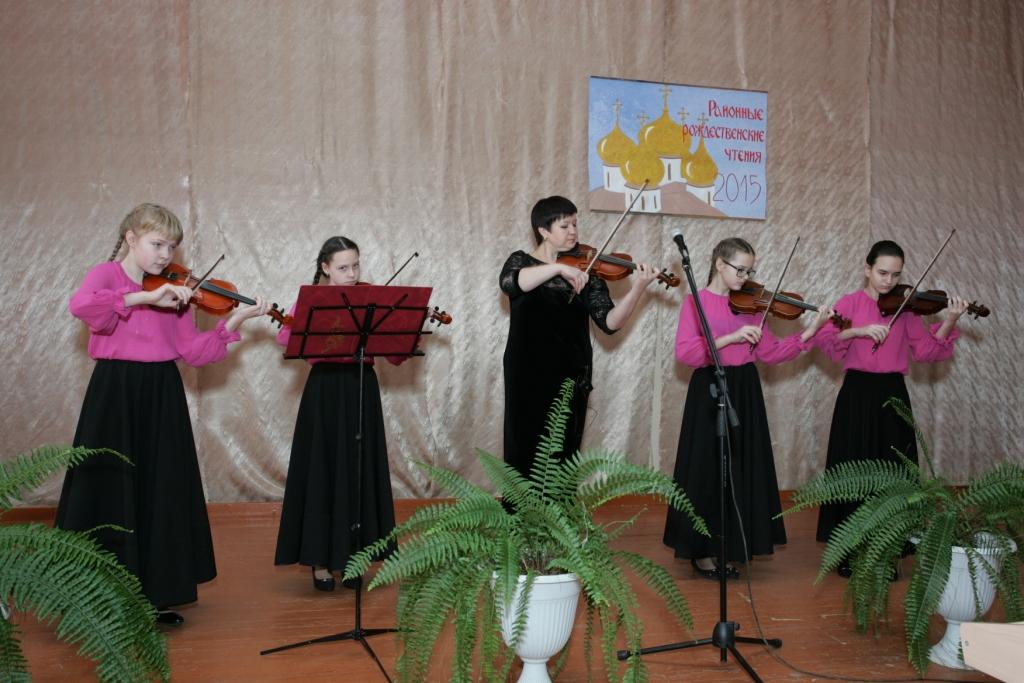          В образовательных учреждениях Дорогобужского района организации духовно-нравственного образования отводится важное место. Действуют методические объединения учителей ИПКЗС (руководитель Корешков Ю.В.) и учителей ОРКСЭ (руководитель Таранова Т.О.). В 2014-2015 учебном году для учителей ИПКЗС и ОРКСЭ проведены следующие районные мероприятия:1.Публичная презентация опыта работы  учителя МБОУ Дорогобужская СОШ №1 Опариной Т.Д. по теме «Сергий Радонежский – игумен земли Русской. Наследие, современность, будущее». 2. Круглый стол «Состояние преподавания истории православной культуры  земли Смоленской в образовательных учреждениях  района».      3. Семинар  «Воспитание духовно-нравственной личности ребенка через приобщение к духовному опыту, основанному на традициях Православия на Смоленщине».      4. Публичная презентация опыта работы  учителя МБОУ Белавская ООШ Осийчук Л.Г. по теме «Актуальность формирования историко-культурологических знаний на уроках  История православной культуры земли Смоленской». 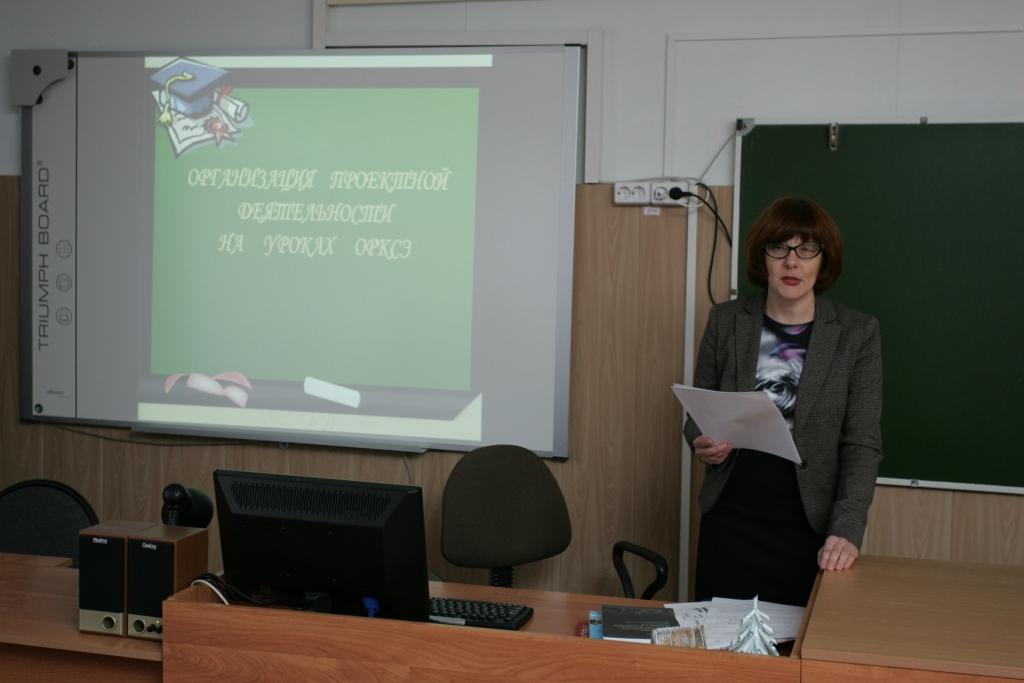        5. Консультация «Инновационные технологии на уроках  истории православной культуры земли Смоленской».        6.  Консультация «Интеграция светского и религиозного образования в российской практике в условиях развития культурно-образовательной среды».         Методической службой Отдела по образованию МО «Дорогобужский район» выпущены методические листки «Внимание: опыт», посвященные организации духовно-нравственного воспитания  в ОУ района:- «Актуальные вопросы духовно-нравственного воспитания в образовательных учреждениях Дорогобужского района» (выпуск 1, январь 2015);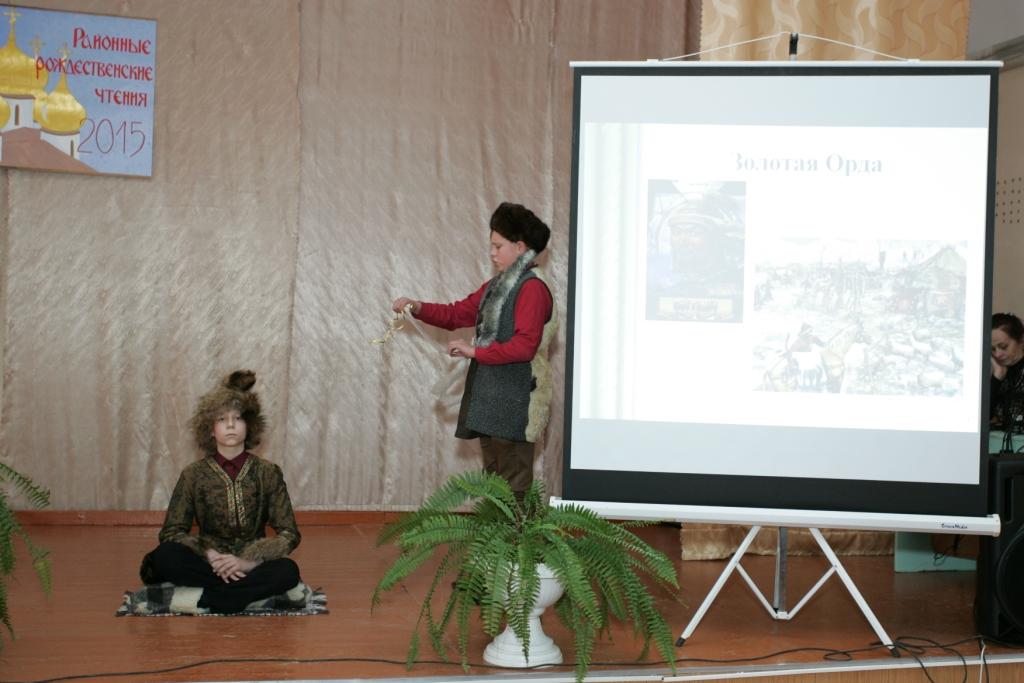             - «Организация духовно-нравственного воспитания школьников в муниципальном образовании  «Дорогобужский район» Смоленской области»  (выпуск 3, апрель2015).           Опыт работы по духовно-нравственному воспитанию педагоги района представили на заседании районной творческой мастерской «Мастерство и поиск»: Горбачева Оксана Анатольевна, учитель ИПКЗС Озерищенской СОШ (мастер-класс «Православный храм в жизни христиан») и  Корешков Юрий Викторович, учитель русского языка, литературы и  ИПКЗС Дорогобужской СОШ №2 (урок-встреча по рассказу В.Солоухина  «Моченые яблоки»). Виртуальную экскурсию «Православное  Алексино» провела Иванова Наталья Валерьевна, учитель ИПКЗС Алексинской СОШ. Таранова Татьяна Олеговна, учитель истории православной культуры земли Смоленской  и основ религиозных культур и светской этики  Верхнеднепровской СОШ №1, осуществила публичную презентацию опыта работы по теме «Проектная деятельность на уроках ОРКСЭ»).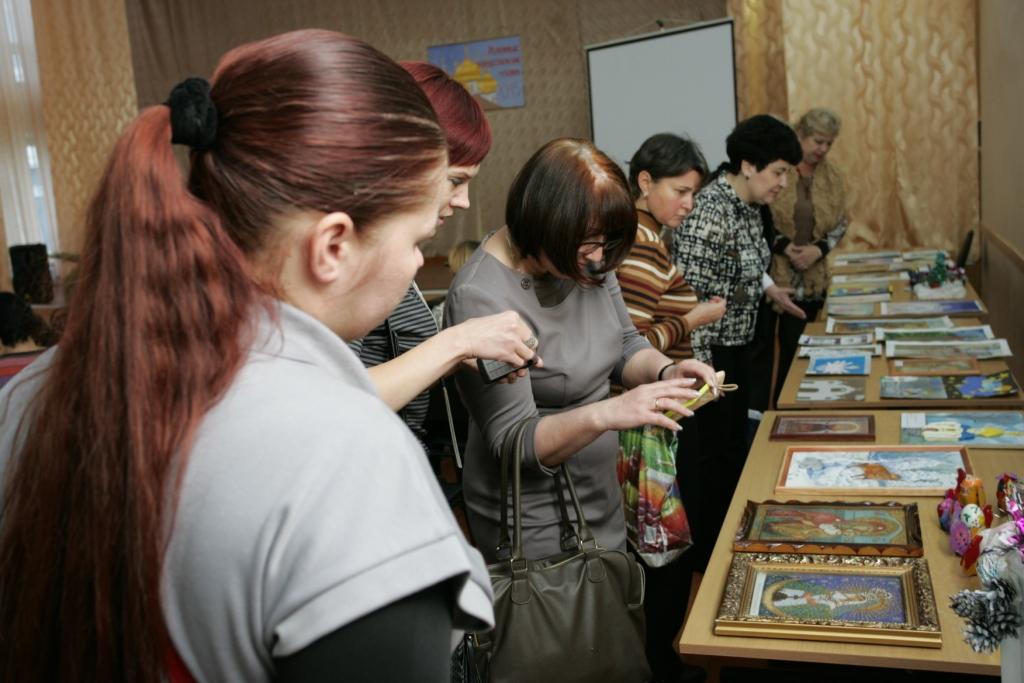            Ежегодно проводится районный конкурс на лучшую организацию работы по духовно-нравственному воспитанию детей. В 2015 году  его тематика –  «Роль Русской Православной Церкви в годы Великой Отечественной войны». Районные Рождественские и Пасхальные чтения были инициированы Отделом по образованию Администрации муниципального образования  «Дорогобужский район» Смоленской области с целью развития у обучающихся нравственных чувств, приверженности исконным духовным ценностям, любви к Отечеству, его культуре и истории. Программа Чтений направлена на формирование социокультурного межведомственного подхода,  в котором доминирующая роль отводится муниципальной системе образования. В  Чтениях приняли   участие педагоги учреждений дошкольного, общего и дополнительного образования, представители Русской Православной Церкви и  сотрудники кафедры православной литературы Верхнеднепровской библиотеки. В каждой школе прошли Дни православной книги и славянской письменности. Пополняется картотека положительного педагогического опыта учителей истории православной культуры земли Смоленской и основ религиозных культур и светской этики. Материалы по организации духовно-нравственного воспитания обучающихся размещены на официальном сайте ОУ. Опыт работы образовательных учреждений и педагогов района по духовно-нравственному воспитанию подрастающего поколения представлен в муниципальном банке данных положительного педагогического опыта и  районной медиатеке методических материалов.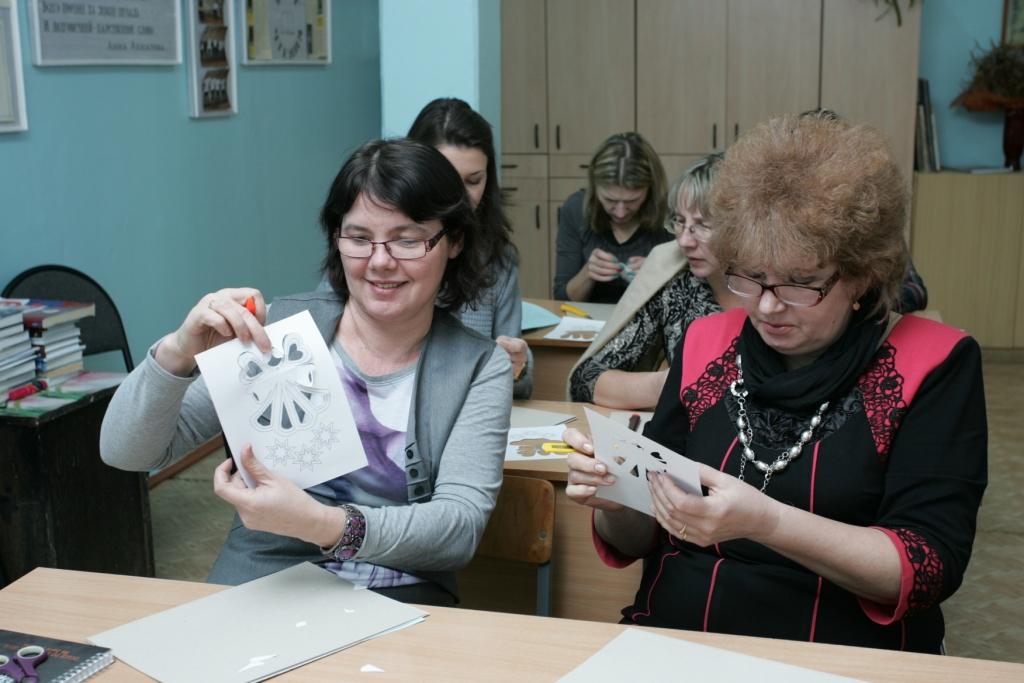 